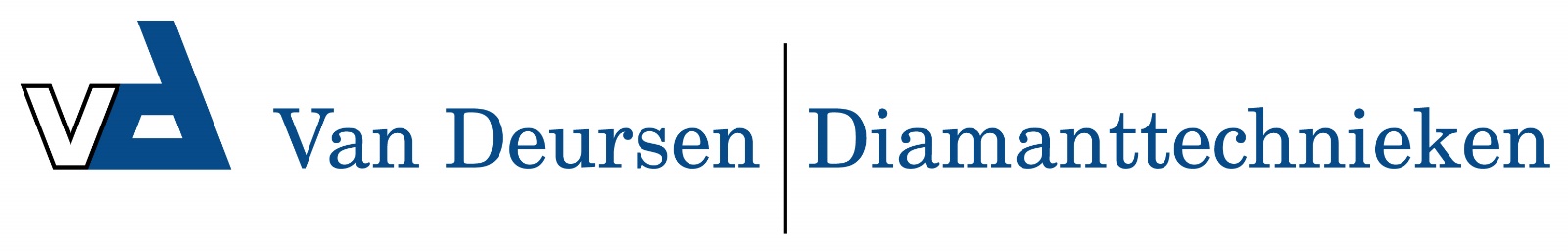 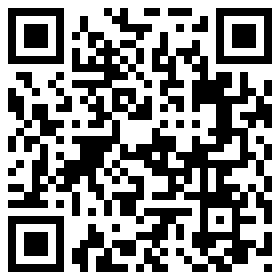 6105905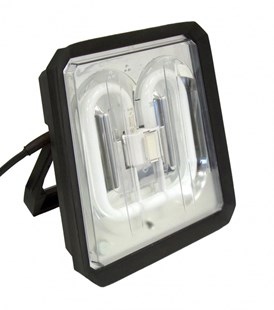 Bouwlamp Gladiator 55W230V - 5m H07RN-F 3X1.5mm2
3 contactdozenDe Gladiator bouwlampen hebben een slagvaste en waterbestendige twee-componenten behuizing en een transparante polycarbonaat ruit. Door een brede lichtbundel wordt de gehele werkplek egaal verlicht. Met een adapter zijn de armaturen op een statief te plaatsen. Technische gegevens:Artikelnummer61.059.05EAN code4017506038099MerkEuroluxVermogen55 WattOpgenomen vermogen65 WattSpanning230 VoltBeschermklasseII (dubbel geïsoleerd)BeschermingsgraadIP 54LamphouderGRY10q3LichtbronPL-lamp 2D 55 Watt / 840Lumen3900 lumenKabel5 meterKabelsoortH07RN-F (neopreen)Aders/doorsnede3 G 1,5 mm²Contactdozen3 x Schuko 230VSchakelaarjaAfmetingen (hxbxd)32 x 30 x 11,5 cmGewicht3 kgKeurENEC